Routes—Area—Movement—ProfileRoutesPlotting ingress and egress routesAssessing movement around the siteDefining the crowd management planCreating drawings of flow of ingress normal and emergencycirculation normal and emergencyegress normal and emergency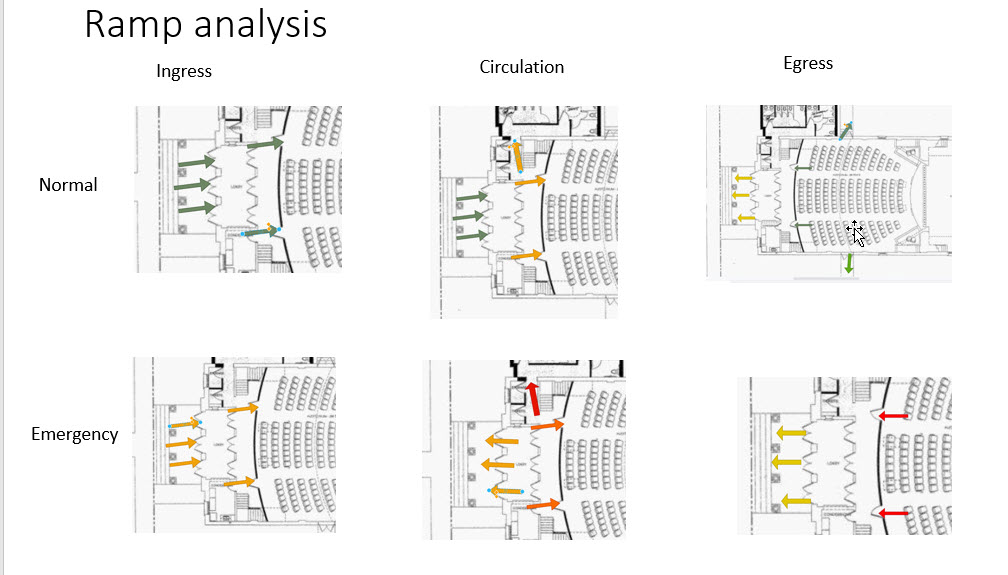 